Essential Standard:  Understand the characteristics of fingerprints that allow them to be systematically classified.   Early Classification  Francis Galton (1892): outlined the ________of fingerprints in a text called Fingerprintssuggested methods of recording printsproposed 3 pattern types:   .Chinese used prints as legal signaturesHenry Fauldsuggest that fingerprints be used as personal identification       D. Sir Edward Richard Henry:   developed the classification system used by most English speaking countriesDr. Juan Vucetich:  developed a classification system used mainly in Spanish speaking countriesAdmissibility in Court: 1999:  United States v. _________________Defense argument:  ____________________________________________________________________________________________________________________________________________________________Judges Ruling:   ________________________________________________________________________________________________________________Individuality: 	 general shape and pattern___________ ______________ give additional individualityFor a two prints to be a match the characteristics must be identical with the same relative_____________as determined by an expert. IV. Principles of Fingerprints:  Fingerprints are an _________________characteristic.  No two fingers have yet been found to possess identical ______________characteristics. Probability of someone having the exact fingerprint as another person:  __________________________________________________________________ A fingerprint remains _______________ during an individual’s lifetime.  reproductions of the skin ridges on the palm side of the _________ and _______.formed before birth at about _____________weeks gestation (in utero).created between the layers of the epidermis; hands and feet have an extra layer of epidermisstress from varying growth rates and constraints of the layers of the dermis cause the basement membrane (stratum basale) to buckle forming ridges and ridge patterns. ______________________forms a boundary to create ridge. _______________________that match is sufficient to meet criteria of individuality. 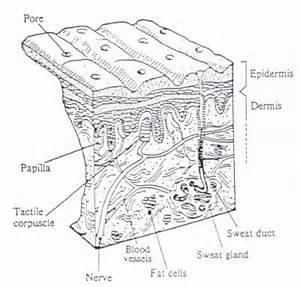 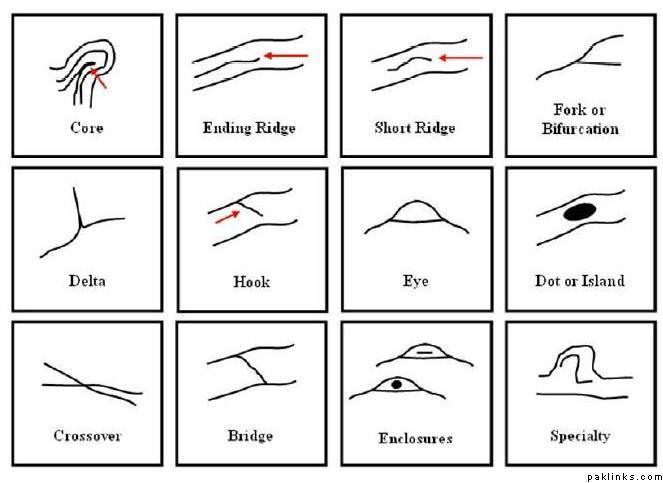 Can fingerprints be changed?  If so how?  Fingerprints have ridge patterns that allow them to be systematically classified.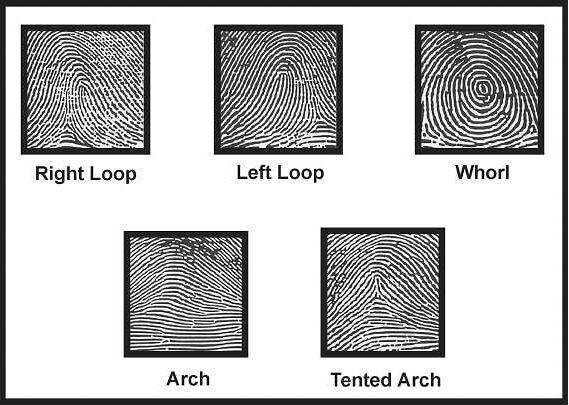  Loops:  Must have one or more _____________ entering from one side of the print, recurving, and exiting from the side of entryLoops have a core (center of the pattern) and one delta60-65% of the population has loopsulnar loop:  ___________________________radial loop:  __________________________delta:  ______________________________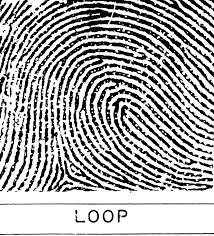 Whorls______________appearancemust have at least two _____________and type linesa plain whorl and a central pocket loop have at least one ridge that makes a complete circuit____________________of population have whorlsvery common pattern especially on the ________________4 types of whorls:  central pocket loop whorls, plain whorls, accidental whorls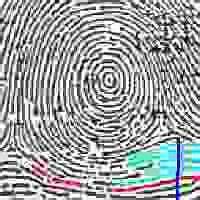  Arches_____________ of the population has archesridge lines enter from one side and flow out the other side forming a wavelike patternArches do not have deltas or cores.  most simple print but also uncommonPlain:  Tented:  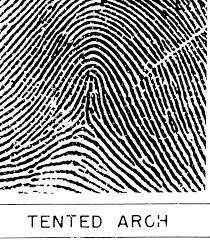 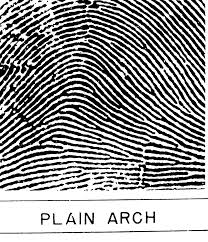 Henry Classification System uses loops, whorls and arches approachcategorizes ten-print fingerprints into one of these groupsAssigns a number value to each finger based on the presence of a _________________results represent a ratio of odd/even fingers		right hand						left handSum of odd finger values _______ + 1 = ______Sum of even finger values_____+1 = _______Grouping ratio:   odd/even = ________Crime Scene PrintsFour types of prints are of interest to the forensic scientist at the scene: known prints:  deliberately collected from the subject using ___________________patent prints:  visible prints made by fingers coated with a substance such as dirt, blood, ink,plastic prints:  three-dimensional prints made in pliable surfaces such as wet paint, wax, soaplatent prints:  ___________ to the naked eye; require enhancement using dusting powder or some other method; latent prints are impressions made by the transfer of natural oil or perspiration (sweat)Enhancement and Development methodsNon-porous or non-absorbent surfacesPowder:  usually a colored powder that contrasts the color of the surface to be dusted.  Powder is used for ________________________surfaces such as mirrors, tile, painted wood. Powder adheres to the oils and sweat in the print and creates a visible image. Fluorescent powder:  glows under a black lightAluminum powder:  light gray; works on _______ surfacesCarbon powder:  black powder to use on _______ surfacesmagnetic sensitive powderSuper Glue (cyanoacrylate fuming):  use on non-porous or non absorbent surfacesChemical reaction:  	Porous Surfaces (absorbent)Iodine fuming:  oldest method for visualizing latent prints.  Iodine crystals are heated in a chamber and the fumes of the iodine react with the print.  Prints are not permanent and must be ______________immediately to preserve and documented.  Chemical reaction:   Physical developer (silver nitrate based reagent)Chemical reaction:  ninhydrinfluorescent techniques and alternate light sources:  high intensity light other than laser that filters the origin light and induces luminescence at the wavelength to excite the latent print.argon ion laser:  natural fluorescence by components in perspiration and blood)Preservation of printsDetected prints must be photographed before any preservation techniques are used.  If the object that the print is on is small, the entire object can be taken and preserved.  If the object is too large to remove, prints can be lifted using wide scotch tape after developing with one of the previously mentioned powders.  The tape can then be put on a card for better examination. Prints and the Crime sceneIt is important to remember that prints found at a crime scene are not usually picture perfect.  Many times only partial prints are left behind and they are often smudged or in poor condition.  This makes analysis challenging.  Photographs and scanned images can be helpful to clarify details.  Automated Fingerprint Identification System (AFIS)AFIS is a fingerprint database that is used to classify prints.  It automatically searches electronically stored fingerprint images and generates a “hit” list. This list is examined by an experienced fingerprint technician who determines if the prints match.  thumbindexmiddleringpinkythumbindexmiddleringpinkyno. (#)12345678910whorlpresent161688442211ex.  016080020